豫章师范学院2023年面向社会公开招聘硕士研究生岗位表
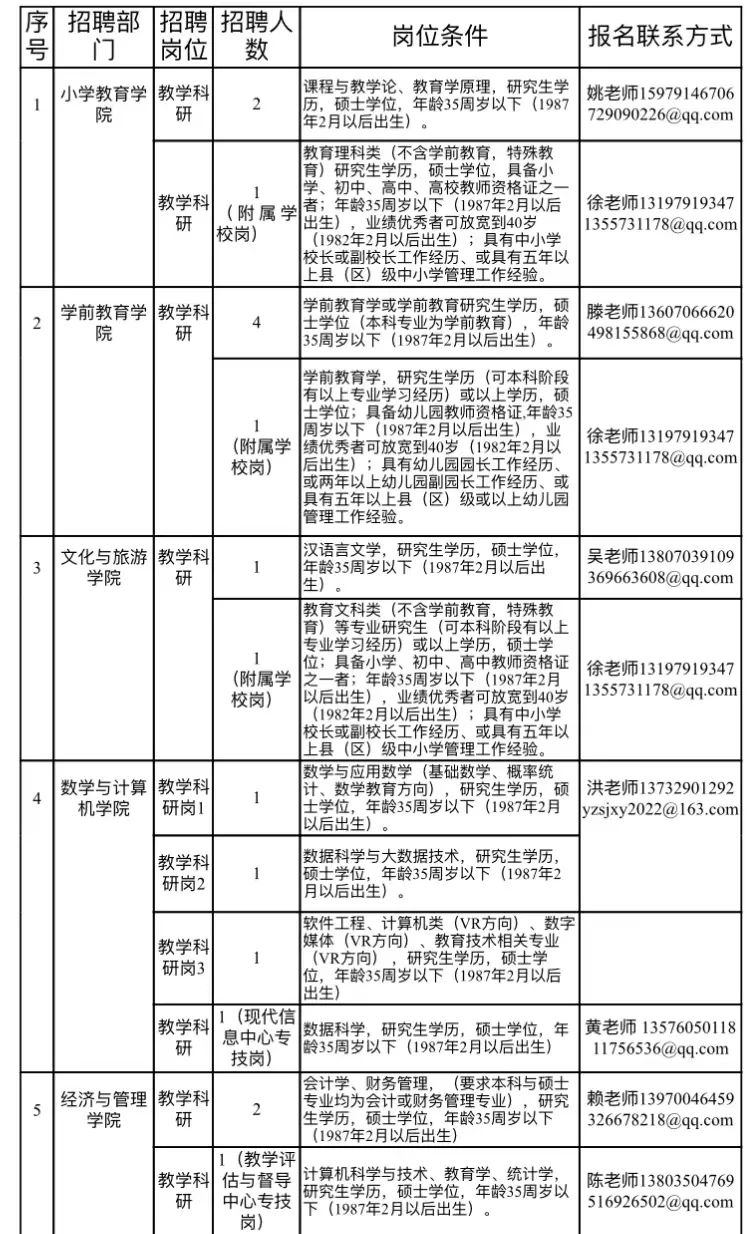 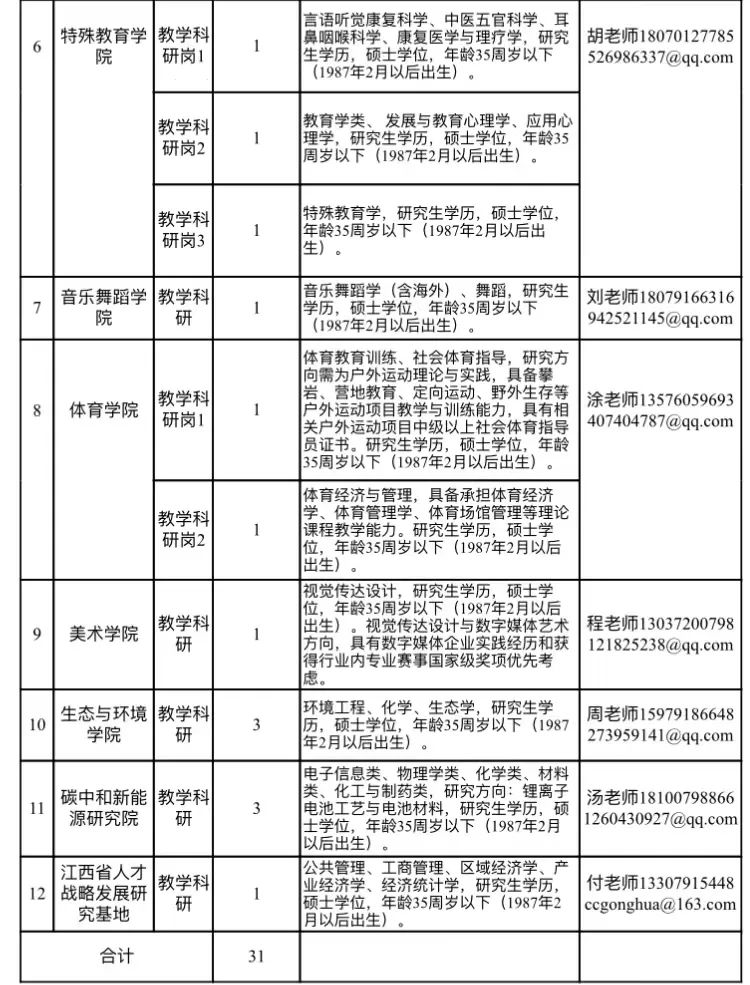 